Приволжский межрегиональный центр повышения квалификации и профессиональной переподготовки работников образованияРАЗРАБОТКА КОНТРОЛЬНО-ДИАГНОСТИЧЕСКИХ МАТЕРИАЛОВ ДЛЯ ФОРМИРОВАНИЯ И ОЦЕНКИ УНИВЕРСАЛЬНЫХ УЧЕБНЫХ ДЕЙСТВИЙ НА УРОКАХ РУССКОГО ЯЗЫКА В 6 КЛАССЕ (по разделу «Имя прилагательное»)Выполнила: М.И. Хайрутдинова, учитель русского языка и литературы МБОУ «Гимназия №52»Приволжского района г. КазаниКазань – 2014ЗаданияПознавательные УУД Прочитайте загадки. Слова какой части речи помогли найти отгадки? Напишите эти слова и словосочетания.Дайте определение отгаданному слову. Запишите его.Проверьте себя по толковому словарю.Море – 1) часть океана, большое водное пространство с горько-солёной водой; 2) перен. Большое количество кого-чего-нибудь (высокое). Море крови, море слов. Море людейВырастите «дерево». Подберите однокоренные слова к слову «море» (работа выполняется под руководством учителя)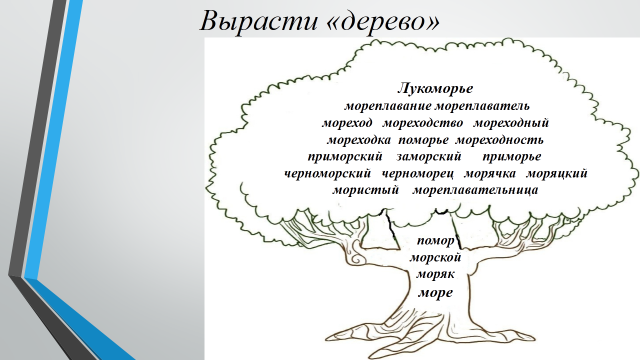 Регулятивные УУДВсе ли слова на «дереве» вам понятны? Найдите соответствия. В случае затруднения попросите помощи у друга или помогите ему сами. Проверьте работу соседа по эталонуВариант выполненного задания Коммуникативные УУД Обсудите в группе из 4 человек ответ на вопрос: «Что можно узнать из толкового слова, кроме лексического значения слова?» Запишите связный ответ.Вариант выполненного задания.Из толкового слова, кроме лексического значения слова, можно узнать его стилистическую характеристику (разг.), принадлежность слова определенному кругу профессионального употребления(спец.), а также историческую перспективу (устар.).Регулятивные УУДНайдите на «дереве» прилагательные и укажите способ их образования. Составьте таблицу, озаглавьте ее, заполните соответствующими примерами, обозначьте словообразовательные морфемы. Сравните свои записи с эталоном и поставьте себе оценку.Вариант выполненного заданияСпособы образования прилагательных  Познавательные УУДПосмотрите на рисунки и вспомните известное вам стихотворение. Выпишите из стихотворения все прилагательные вместе с существительными. Укажите их разряд.  Регулятивные УУДВыберите из 6 предложенных ниже рисунков только 3, которые, на ваш взгляд, наиболее ярко раскрывают содержание стихотворения, и расположите их в соответствии с развитием сюжета. Выслушайте мнение своего соседа по парте, оцените его ответ. 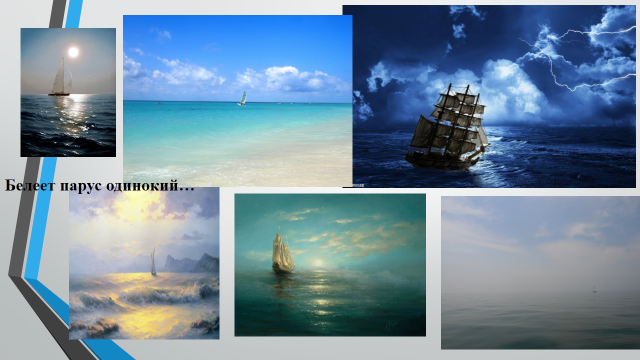 Коммуникативные УУДОбсудите в группе из 4 человек следующую ситуацию. Редакционный совет известного издательства, которым руководите вы, выпускает юбилейный поэтический сборник к 200-летию М. Ю. Лермонтова. Какое из предложенных вашими сотрудниками изображений может стать лучшей, на ваш взгляд, иллюстрацией к стихотворению «Парус?»Выслушайте версии каждого, выберите самую убедительную или предложите свою собственную. «Виртуальный» поклонник поэзии Лермонтова обратился в редакцию с просьбой указать название моря, в тумане которого «белеет парус одинокий». Обсудите в группе из 4 человек этот вопрос. В случае необходимости используйте возможности Интернета. Напишите ответ как комментарий к стихотворению. 
Регулятивные УУДПрослушайте в записи фрагмент песни «Оранжевое море»  Вот уже подряд два дня я сижу рисую. 
Красок много у меня – выбирай любую. 
Я раскрашу целый свет в самый свой любимый цвет! 

Припев: 
Оранжевое небо, 
Оранжевое море, 
Оранжевая зелень, 
Оранжевый верблюд, 
Оранжевые мамы 
Оранжевым ребятам 
Оранжевые песни 
Оранжево поют. 
«Ищу ошибку». Ваш одноклассник уверен, что в припеве песни 8 прилагательных. Докажите, что это мнение ошибочно. Расскажите всё, что вы уже знаете о прилагательных, по плану: 1) лексическое значение; 2) морфологические и грамматические признаки;3) синтаксическая роль.Познавательные УУДКакие «цветные» моря вы знаете?Возле каких стран они расположены? Откуда произошли их названия? Воспользуйтесь Интернет-ресурсами для ответа на эти вопросы.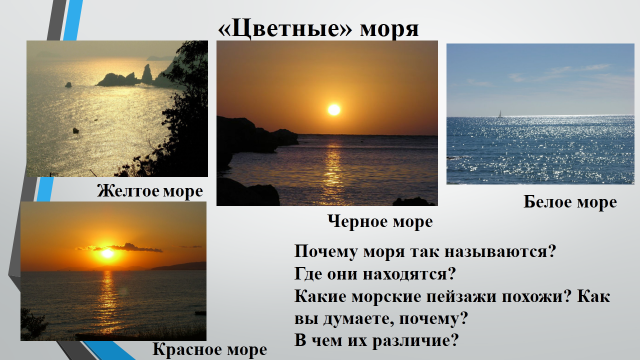 Сделайте краткую запись по предложенным вопросамВариант выполненного заданияЖелтое море получило свое название благодаря желтому оттенку его вод.
В Красном море растет много разнообразных водорослей. Когда водоросли интенсивно растут, водная гладь приобретает красно-коричневый оттенок. 
Белое море - северное. Оно имеет очень светлый цвет воды, практически белый.
Черное море еще в давние времена назвали именно так, потому что оно всегда было неспокойно, отличалась большим количеством бурь и штормов. В такие моменты вода в море казалась черной.
Коммуникативные УУДЕсли вам с родителями уже приходилось бывать на каком-либо из «цветных морей» (на Красном или Черном море, например) или вскоре вы планируете отправиться туда в путешествие, каким будет ваш рассказ об удивительных морях разного цвета? Расскажите об этом своим одноклассникам в группе из 4 человек.Запишите свой рассказ в форме письма другу.Познавательные УУД Озаглавьте текст, спишите, разделив на 3 микротемы. Раскройте скобки, вставьте пропущенные буквы.Много морей в нашей стране. И каждое море разное, новое, (не)виданное и таинстве(н, нн)ое. То оно тихое, (светло)голубое, то (ярко)синее, пламе(н,нн)ое, сверкающее. Под свеж..м ветром оно становится (тёмно)индиговым. Налетит буря, и море грозно пр..ображается. Гиган..ские волны с белыми гребешками бешено мчатся к берегу. Здесь они с пушечн..м громом разбиваются, взбегают вверх, растекаются по каме(н,нн)ой песча(н,нн)ой поверхности. Но главное оч..рование моря заключается в его водных просторах. (Не)описуемо красиво фосфорическое свечение морской воды. Стоит в безлу(н,нн)ую июльскую ночь опустить руку в чёрную тёплую воду, как она озарится голубыми искрами. Очень красивы движущиеся огоньки (не)видимых судов. Пр..красны бледные медлительные вспышки (не)ведомого маяка. Таинственен шёпот морских волн. Море всегда привлекает своей (не)об(ь,ъ)ятной далью и оч..ровывает.Соберите прилагательные по видам орфограммРегулятивные УУДЛист самоконтроля. После выполнения работы самостоятельно ученик берёт у учителя лист самоконтроля (с правильно написанным текстом и таблицей) и проверяет сам.Лист самоконтроля.Море.Много морей в нашей стране. И каждое море разное, новое, невиданное и таинственное. То оно тихое, светло-голубое, то ярко-синее, пламенное, сверкающее. Под свежим ветром оно становится тёмно-индиговым. Налетит буря, и море грозно преображается. Гигантские волны с белыми гребешками бешено мчатся к берегу. Здесь они с пушечным громом разбиваются, взбегают вверх, растекаются по каменной песчаной поверхности. Но главное очарование моря заключается в его водных просторах. Неописуемо красиво фосфорическое свечение морской воды. Стоит в безлунную июльскую ночь опустить руку в чёрную тёплую воду, как она озарится голубыми искрами. Очень красивы движущиеся огоньки невидимых судов. Прекрасны бледные медлительные вспышки неведомого маяка. Таинственен шёпот морских волн. Море всегда привлекает своей необъятной далью и очаровывает.Коммуникативные УУДСоздание проектных работ в микрогруппах на тему «Краски моря». Задание: выписать слова, обозначающие цвет моря1-я группа – из текста «Море»2- группа – из стихотворных отрывков3-я группа – из «Сказки о рыбаке и рыбке» А.С. Пушкина4-я группа выписать эпитеты из текста «Море» и стихотворных отрывковОтрывки из стихотворений о море Работа со словарем. Составление «цветовой» таблицы моряВариант выполненного задания 1 и 2 группыСказка о рыбаке и рыбкеУ самого синего моря
Ступай себе в синее море
Домой в море синее просилась
Так пустил её в синее море
Вот пошёл он к синему морю;
Видит - море слегка разыгралосьВот пошёл он к синему морю
(Помутилося синее море)Пошёл старик к синему морю
(Неспокойно синее море)Старичок отправился к морю
(Почернело синее море)Вот идёт он к синему морю,
Видит, на море чёрная буряИ ушла в глубокое море.Долго у моря ждал он ответаКакой же цвет преобладает в описании моря? Оформи свои выводы в форме связного высказыванияВариант выполненного заданияВ описании моря (текст «Море» и отрывки из стихотворений о море)  преобладает синий цвет (он встречается 6 раз) и голубой (3 раза).  В «Сказке о рыбаке и рыбке» слово «море» встречается 15 раз, из них синее море -  11 раз, глубокое море - 1 раз, море -  3 раза. Синее море – это постоянный эпитет. Его не вычерпать ложкой,И не засыпать песком,
На нём не сделать дорожки,
Чтобы пройти пешком.Оно бескрайнее, синее,И ветры его стерегут,
А корабли красивые,
По водной глади идут.Кто в гости реки созывает
И воды все в себя впускает? -
Бунтуя в голубом просторе,Волною бьет о берег... (море)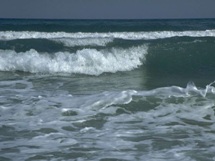 Слово Лексическое значение Мореход удалённый от берегов в сторону открытого моряМореходствомореплавательМористыймореходное училищеМореходкаотносящийся к мореплаванию, к кораблевождению на мореМореходныймореплаваниеСлово Лексическое значение Мореход в старину: мореплаватель. Русские землепроходцы и мореходыМореходство(устар.) то же, что мореплаваниеМористый(спец.) удалённый от берегов в сторону открытого моряМореходка(разг.) мореходное училищеМореходный(спец.). относящийся к мореплаванию, к кораблевождению на море. Мореходное училище. Мореходные качества судна. Сущ. мореходностьСуффиксальный Приставочный морСКойЗАморскийморИСТыйПРИморскийморяцКийчерноморСКиймореходНыйневиданноепрекраснытаинственноесветло-голубоеневиданноепрекраснытаинственноесветло-голубоеневидимыхпламенноеярко-синееневедомогокаменнойтемно-индиговое необъятнойпесчанойбезлуннуюДай же на тебя мне наглядеться,
Волнами звенящая лазурь,
Море чистое и ясное, как детство,
Полное предчувствиями бурь.
(Александр Жаров)Дай же на тебя мне наглядеться,
Волнами звенящая лазурь,
Море чистое и ясное, как детство,
Полное предчувствиями бурь.
(Александр Жаров)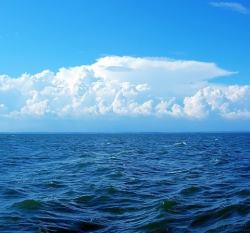 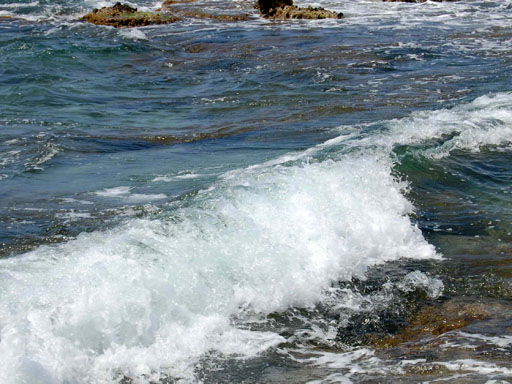 Я у моря ходил. Как нежен
Был сапфировый цвет волны.
Море жизнь вдыхало и свежесть
Даже в мертвые валуны.
(Николай Рубцов).Как хорошо ты, о море ночное, –
Здесь лучезарно, там сизо-темно…
В лунном сиянии, словно живое,Ходит, и дышит, и блещет оно…На бесконечном, на  вольном просторе
Блеск и движенье, грохот и гром…
Тусклым сияньем облитое море,Как хорошо ты в безлюдье ночном!(Ф.И. Тютчев).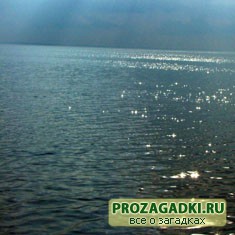 ГолубойС окраской небесного, светло-синего цветасинийимеющий окраску одного из цветов спектра – среднего между фиолетовым и зеленыминдиговыйтемно-синийлазурь1) светло-синий цвет, синева (устар. и высок.) Небесная лазурь 2) краска светло-синего цветасапфирдрагоценный камень синего или голубого цвета; сапфирный, сапфировыйсизыйтемно-серый с синеватым оттенкомлучезарный(выс.) сверкающий, сияющийфосфорический светящийся бледным светом, подобно фосфорусверкатьярко блестеть, сияя переливчатым светомсияниеяркий свет, излучаемый или отражаемый чем-нибудьтусклыйслабый, неяркийтемный1) лишенный света, погруженный во тьму 2) по цвету близкий к черному, не светлый пламенныйсильно и ярко сверкающий, пылающийозаритьярко осветить